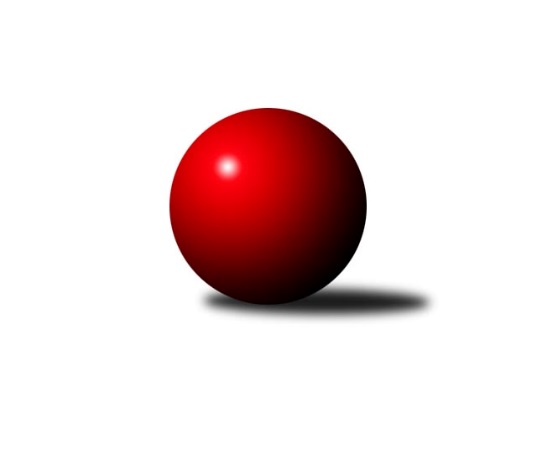 Č.20Ročník 2017/2018	17.3.2018Nejlepšího výkonu v tomto kole: 2717 dosáhlo družstvo: SK Skalice u Č. Lípy Severočeská divize 2017/2018Výsledky 20. kolaSouhrnný přehled výsledků:TJ Sokol Blíževedly	- TJ Kovostroj Děčín	6.5:1.5	2535:2346	9.0:3.0	16.3.SK Děčín	- SK Plaston Šluknov	4:4	2472:2528	5.5:6.5	16.3.SK Skalice u Č. Lípy 	- SKK Bohušovice B	7:1	2717:2631	7.0:5.0	17.3.TJ Jiskra Nový Bor	- TJ Bižuterie Jablonec n. N.	2:6	2356:2480	3.0:9.0	17.3.TJ Doksy	- Sokol Spořice	6:2	2535:2465	8.0:4.0	17.3.KK Hvězda Trnovany B	- TJ KK Louny	7:1	2682:2520	9.0:3.0	17.3.Tabulka družstev:	1.	KK Hvězda Trnovany B	20	17	0	3	113.5 : 46.5 	150.0 : 90.0 	 2547	34	2.	TJ KK Louny	20	13	0	7	97.0 : 63.0 	133.5 : 106.5 	 2504	26	3.	TJ Jiskra Nový Bor	20	12	2	6	94.0 : 66.0 	135.0 : 105.0 	 2552	26	4.	SK Skalice u Č. Lípy	20	11	0	9	86.5 : 73.5 	123.0 : 117.0 	 2457	22	5.	TJ Bižuterie Jablonec n. N.	20	10	1	9	84.0 : 76.0 	122.0 : 118.0 	 2501	21	6.	SKK Bohušovice B	20	9	3	8	80.5 : 79.5 	119.0 : 121.0 	 2495	21	7.	TJ Doksy	20	8	1	11	76.0 : 84.0 	109.5 : 130.5 	 2463	17	8.	SK Děčín	20	7	3	10	75.0 : 85.0 	126.0 : 114.0 	 2497	17	9.	SK Plaston Šluknov	20	6	3	11	64.0 : 96.0 	102.5 : 137.5 	 2470	15	10.	TJ Kovostroj Děčín	20	7	0	13	64.0 : 96.0 	110.5 : 129.5 	 2499	14	11.	Sokol Spořice	20	6	2	12	63.5 : 96.5 	104.5 : 135.5 	 2455	14	12.	TJ Sokol Blíževedly	20	6	1	13	62.0 : 98.0 	104.5 : 135.5 	 2409	13Podrobné výsledky kola:	 TJ Sokol Blíževedly	2535	6.5:1.5	2346	TJ Kovostroj Děčín	Jiří Přeučil	 	 211 	 239 		450 	 2:0 	 404 	 	201 	 203		Petr Veselý	Radim Houžvička	 	 193 	 214 		407 	 1:1 	 380 	 	210 	 170		Tomáš Novák	Vlastimil Václavík	 	 212 	 203 		415 	 1:1 	 419 	 	205 	 214		Pavel Jablonický	Petr Guth	 	 208 	 218 		426 	 2:0 	 349 	 	188 	 161		Adéla Exnerová *1	Josef Matějka	 	 190 	 200 		390 	 1:1 	 390 	 	201 	 189		Pavel Piskoř	Alois Veselý	 	 218 	 229 		447 	 2:0 	 404 	 	192 	 212		Antonín Hraběrozhodčí: střídání: *1 od 68. hodu Petr StaněkNejlepší výkon utkání: 450 - Jiří Přeučil	 SK Děčín	2472	4:4	2528	SK Plaston Šluknov	Petr Kramer	 	 223 	 227 		450 	 1.5:0.5 	 428 	 	201 	 227		Jitka Jonášová	Miloslav Plíšek	 	 213 	 200 		413 	 1:1 	 411 	 	205 	 206		Václav Kořánek	Ivan Novotný	 	 225 	 212 		437 	 1:1 	 402 	 	184 	 218		Zdeněk Jonáš *1	Aleš Kraus	 	 174 	 176 		350 	 0:2 	 426 	 	213 	 213		Eliška Marušáková	Martin Ledwoň	 	 183 	 196 		379 	 0:2 	 451 	 	215 	 236		Radek Marušák	Radek Mach	 	 218 	 225 		443 	 2:0 	 410 	 	189 	 221		František Tomíkrozhodčí: střídání: *1 od 23. hodu Ladislav HojnýNejlepší výkon utkání: 451 - Radek Marušák	 SK Skalice u Č. Lípy 	2717	7:1	2631	SKK Bohušovice B	Ladislav, ml. Javorek ml.	 	 219 	 228 		447 	 2:0 	 387 	 	167 	 220		Vladimír Chrpa	Eduard, ml. Kezer ml.	 	 206 	 235 		441 	 2:0 	 433 	 	203 	 230		Ladislav Koláček	Jiří Piskáček	 	 204 	 206 		410 	 0:2 	 478 	 	263 	 215		Roman Filip	Libor Hrnčíř	 	 242 	 243 		485 	 1:1 	 437 	 	248 	 189		Jaroslav Chvojka	Robert Häring	 	 229 	 220 		449 	 1:1 	 438 	 	214 	 224		Martin Perníček	Oldřich Vlasák	 	 227 	 258 		485 	 1:1 	 458 	 	243 	 215		Radek Šípekrozhodčí: Nejlepšího výkonu v tomto utkání: 485 kuželek dosáhli: Libor Hrnčíř, Oldřich Vlasák	 TJ Jiskra Nový Bor	2356	2:6	2480	TJ Bižuterie Jablonec n. N.	Petr Kohlíček	 	 191 	 207 		398 	 1:1 	 383 	 	192 	 191		Jan Zeman	Lenka Kohlíčková	 	 197 	 216 		413 	 0:2 	 438 	 	210 	 228		Václav Vlk	Simona Šťastná	 	 157 	 192 		349 	 1:1 	 411 	 	220 	 191		Zdeněk Vokatý	Michal Gajdušek	 	 179 	 188 		367 	 0:2 	 407 	 	203 	 204		Miroslav Pastyřík	Alena Dunková	 	 202 	 230 		432 	 1:1 	 422 	 	228 	 194		Filip Hons	Martin Kortan	 	 200 	 197 		397 	 0:2 	 419 	 	204 	 215		Jiří Pachlrozhodčí: Nejlepší výkon utkání: 438 - Václav Vlk	 TJ Doksy	2535	6:2	2465	Sokol Spořice	Jiří Kuric	 	 221 	 224 		445 	 2:0 	 399 	 	183 	 216		Milan Polcar	Jiří, st. Klíma st.	 	 218 	 218 		436 	 2:0 	 391 	 	199 	 192		Jiří Wetzler	Jaroslava Vacková	 	 189 	 200 		389 	 0:2 	 426 	 	217 	 209		Štefan Kutěra	Josef Březina	 	 210 	 206 		416 	 1:1 	 432 	 	206 	 226		Petr Andres	Jiří Pádivý	 	 206 	 222 		428 	 2:0 	 405 	 	201 	 204		Václav Kordulík	Václav Paluska	 	 204 	 217 		421 	 1:1 	 412 	 	211 	 201		Oldřich, st. Lukšík st.rozhodčí: Nejlepší výkon utkání: 445 - Jiří Kuric	 KK Hvězda Trnovany B	2682	7:1	2520	TJ KK Louny	Martin Dolejší	 	 204 	 220 		424 	 1:1 	 422 	 	217 	 205		Miloš Chovanec	Radek Kandl	 	 237 	 244 		481 	 2:0 	 414 	 	211 	 203		Rudolf Hofmann	Petr Kubita	 	 216 	 235 		451 	 1:1 	 443 	 	225 	 218		Radek Jung	Roman Voráček	 	 233 	 211 		444 	 2:0 	 392 	 	195 	 197		František Pfeifer	Vratislav Kubita	 	 190 	 234 		424 	 1:1 	 449 	 	220 	 229		Patrik Lojda	Zdeněk Kandl	 	 232 	 226 		458 	 2:0 	 400 	 	202 	 198		Petr Poprozhodčí: Nejlepší výkon utkání: 481 - Radek KandlPořadí jednotlivců:	jméno hráče	družstvo	celkem	plné	dorážka	chyby	poměr kuž.	Maximum	1.	Radek Šípek 	SKK Bohušovice B	448.47	301.5	147.0	3.2	11/11	(470)	2.	Alena Dunková 	TJ Jiskra Nový Bor	447.92	298.8	149.2	2.5	10/11	(491)	3.	Miloslav Plíšek 	SK Děčín	439.95	296.2	143.7	4.6	11/11	(465)	4.	Patrik Lojda 	TJ KK Louny	439.39	299.1	140.3	3.6	11/11	(492)	5.	Václav Vlk 	TJ Bižuterie Jablonec n. N.	435.42	294.0	141.4	3.1	11/11	(486)	6.	Jiří, st. Klíma  st.	TJ Doksy	433.46	294.5	139.0	4.6	11/11	(509)	7.	Petr Kubita 	KK Hvězda Trnovany B	432.40	295.6	136.8	5.3	10/11	(465)	8.	Petr Kohlíček 	TJ Jiskra Nový Bor	432.29	297.1	135.2	4.6	11/11	(481)	9.	Zdeněk Kandl 	KK Hvězda Trnovany B	431.77	289.3	142.4	4.0	9/11	(475)	10.	Radek Mach 	SK Děčín	430.57	295.9	134.7	4.2	11/11	(468)	11.	Martin Kortan 	TJ Jiskra Nový Bor	428.92	293.5	135.5	4.9	10/11	(496)	12.	Tomáš Novák 	TJ Kovostroj Děčín	428.60	292.3	136.3	4.5	11/11	(466)	13.	Jiří Pachl 	TJ Bižuterie Jablonec n. N.	428.40	290.4	138.0	3.6	10/11	(477)	14.	Pavel Piskoř 	TJ Kovostroj Děčín	426.15	290.3	135.9	4.3	9/11	(450)	15.	Radek Marušák 	SK Plaston Šluknov	426.08	293.0	133.1	3.8	9/11	(464)	16.	Radek Jung 	TJ KK Louny	424.51	294.9	129.6	4.8	9/11	(472)	17.	Jiří Kuric 	TJ Doksy	424.45	290.8	133.6	3.5	8/11	(455)	18.	Filip Hons 	TJ Bižuterie Jablonec n. N.	424.02	291.1	132.9	4.8	9/11	(442)	19.	Ladislav Bírovka 	TJ Kovostroj Děčín	423.81	295.1	128.7	7.0	8/11	(447)	20.	Jiří Přeučil 	TJ Sokol Blíževedly	423.58	291.5	132.0	5.9	10/11	(469)	21.	Petr Kout 	TJ Jiskra Nový Bor	422.00	292.7	129.3	4.5	9/11	(461)	22.	Petr Kramer 	SK Děčín	421.85	292.3	129.6	4.7	11/11	(452)	23.	Oldřich Vlasák 	SK Skalice u Č. Lípy 	421.39	287.9	133.5	4.8	8/11	(495)	24.	Lenka Kohlíčková 	TJ Jiskra Nový Bor	420.18	289.7	130.4	5.8	11/11	(446)	25.	Alois Veselý 	TJ Sokol Blíževedly	420.10	289.2	130.9	6.7	9/11	(453)	26.	Jiří Pádivý 	TJ Doksy	420.04	290.7	129.3	6.2	11/11	(455)	27.	Jaroslav Chvojka 	SKK Bohušovice B	418.86	286.8	132.0	4.9	11/11	(458)	28.	Radek Kandl 	KK Hvězda Trnovany B	418.72	294.0	124.7	7.8	9/11	(481)	29.	Miroslav Pastyřík 	TJ Bižuterie Jablonec n. N.	418.47	289.1	129.4	4.8	10/11	(462)	30.	Vratislav Kubita 	KK Hvězda Trnovany B	417.50	291.6	125.9	5.9	11/11	(463)	31.	Veronika Čermáková 	TJ Sokol Blíževedly	417.33	291.6	125.7	6.2	9/11	(455)	32.	Ladislav, ml. Javorek  ml.	SK Skalice u Č. Lípy 	417.20	293.1	124.1	7.6	11/11	(474)	33.	Václav Kořánek 	SK Plaston Šluknov	416.78	282.4	134.4	5.2	11/11	(446)	34.	Oldřich, st. Lukšík  st.	Sokol Spořice	416.74	285.6	131.2	5.4	11/11	(460)	35.	Eliška Marušáková 	SK Plaston Šluknov	416.40	293.3	123.1	7.4	8/11	(436)	36.	Robert Häring 	SK Skalice u Č. Lípy 	415.62	289.7	126.0	6.3	10/11	(482)	37.	Vladimír Beneš 	SK Děčín	414.64	292.7	121.9	7.9	11/11	(454)	38.	Pavel Jablonický 	TJ Kovostroj Děčín	413.95	284.9	129.1	6.6	11/11	(448)	39.	Tomáš Mrázek 	TJ Kovostroj Děčín	413.91	286.6	127.3	6.8	8/11	(429)	40.	Zdeněk Vokatý 	TJ Bižuterie Jablonec n. N.	413.91	288.2	125.7	5.5	10/11	(480)	41.	Václav Paluska 	TJ Doksy	413.76	281.9	131.8	5.3	9/11	(454)	42.	Štefan Kutěra 	Sokol Spořice	413.47	294.1	119.4	7.4	11/11	(448)	43.	Jan Sklenář 	SK Plaston Šluknov	412.60	285.5	127.1	6.8	8/11	(437)	44.	Michal Gajdušek 	TJ Jiskra Nový Bor	412.08	286.7	125.4	7.2	11/11	(452)	45.	Martin Perníček 	SKK Bohušovice B	411.64	286.8	124.9	5.8	11/11	(454)	46.	František Tomík 	SK Plaston Šluknov	411.49	289.7	121.8	6.6	11/11	(451)	47.	Jitka Jonášová 	SK Plaston Šluknov	411.36	288.6	122.8	6.2	9/11	(451)	48.	Petr Guth 	TJ Sokol Blíževedly	410.70	289.7	121.0	6.9	9/11	(441)	49.	Václav Kordulík 	Sokol Spořice	410.61	285.0	125.7	7.7	10/11	(467)	50.	Pavel Čubr 	SK Děčín	410.31	287.4	122.9	7.8	11/11	(465)	51.	Miloš Chovanec 	TJ KK Louny	409.23	280.6	128.7	6.9	10/11	(452)	52.	Ladislav Koláček 	SKK Bohušovice B	408.35	284.0	124.3	6.7	11/11	(459)	53.	Jaroslava Vacková 	TJ Doksy	407.61	287.6	120.0	7.8	11/11	(435)	54.	Petr Veselý 	TJ Kovostroj Děčín	406.44	281.3	125.2	8.5	9/11	(434)	55.	Eduard, ml. Kezer  ml.	SK Skalice u Č. Lípy 	406.09	285.4	120.7	8.3	10/11	(444)	56.	Jan Zeman 	TJ Bižuterie Jablonec n. N.	404.58	282.4	122.2	8.0	10/11	(475)	57.	Jiří Šácha 	SK Skalice u Č. Lípy 	402.54	283.8	118.7	8.9	10/11	(509)	58.	Jiří Wetzler 	Sokol Spořice	399.78	282.1	117.7	9.1	10/11	(437)	59.	Milan Polcar 	Sokol Spořice	397.88	278.8	119.1	8.4	11/11	(447)	60.	František Pfeifer 	TJ KK Louny	397.34	280.1	117.2	8.2	8/11	(474)	61.	Vladimír Chrpa 	SKK Bohušovice B	386.74	276.3	110.5	10.8	10/11	(460)	62.	Josef Matějka 	TJ Sokol Blíževedly	383.53	274.9	108.6	12.0	10/11	(421)	63.	Jiří Kucej 	TJ Doksy	377.79	271.4	106.4	12.3	10/11	(426)	64.	Ludmila Tomášková 	TJ Sokol Blíževedly	370.89	264.0	106.9	13.3	9/11	(421)		Ladislav, st. Javorek  st.	SK Skalice u Č. Lípy 	473.00	324.0	149.0	6.0	1/11	(473)		Miroslav Bachor 	TJ Kovostroj Děčín	458.00	296.0	162.0	3.0	1/11	(458)		Jitka Jindrová 	Sokol Spořice	455.00	316.0	139.0	2.0	1/11	(455)		Martin Bergerhof 	KK Hvězda Trnovany B	447.44	289.8	157.7	2.5	6/11	(474)		Petr Fabian 	KK Hvězda Trnovany B	445.90	308.4	137.5	5.1	6/11	(493)		Rudolf Hofmann 	TJ KK Louny	442.25	301.2	141.1	6.0	7/11	(527)		Roman Filip 	SKK Bohušovice B	430.25	297.5	132.8	5.3	4/11	(478)		Libor Hrnčíř 	SK Skalice u Č. Lípy 	426.00	294.8	131.2	7.8	6/11	(488)		Vlastimil Václavík 	TJ Sokol Blíževedly	423.29	295.9	127.4	4.0	1/11	(455)		Horst Schmiedl 	Sokol Spořice	419.74	290.7	129.1	6.1	6/11	(439)		Roman Slavík 	TJ Kovostroj Děčín	418.50	271.0	147.5	1.5	1/11	(428)		Martin Dolejší 	KK Hvězda Trnovany B	417.92	292.0	126.0	6.3	6/11	(453)		Anna Houdková 	SKK Bohušovice B	415.76	288.5	127.3	6.3	7/11	(440)		Adéla Exnerová 	TJ Kovostroj Děčín	415.73	285.3	130.5	5.9	3/11	(425)		Jitka Rollová 	TJ KK Louny	415.65	291.6	124.1	7.2	7/11	(502)		Eduard, st. Kezer  st.	SK Skalice u Č. Lípy 	415.50	284.0	131.5	5.5	2/11	(425)		Stanislava Kroupová 	TJ Sokol Blíževedly	415.00	290.5	124.5	8.8	2/11	(422)		Bohumil Navrátil 	KK Hvězda Trnovany B	414.48	287.1	127.3	5.8	6/11	(492)		Petr Andres 	Sokol Spořice	414.33	295.7	118.7	9.0	3/11	(432)		Jan Klíma 	SKK Bohušovice B	413.25	292.3	121.0	7.8	2/11	(426)		Miroslav Sodomka 	TJ KK Louny	412.25	285.3	127.0	4.3	4/11	(418)		Petr Staněk 	TJ Kovostroj Děčín	410.76	288.6	122.2	6.8	6/11	(470)		Václav, ml. Valenta  ml.	TJ KK Louny	409.28	289.4	119.8	6.9	6/11	(438)		Marcela Plavcová 	TJ Sokol Blíževedly	408.50	284.5	124.0	8.0	2/11	(411)		Josef Březina 	TJ Doksy	408.25	289.5	118.8	7.4	2/11	(417)		Daniela Hlaváčová 	TJ KK Louny	406.00	283.0	123.0	11.0	1/11	(406)		Antonín Hrabě 	TJ Kovostroj Děčín	404.00	283.0	121.0	3.0	1/11	(404)		Pavel Hájek 	TJ Sokol Blíževedly	402.39	278.3	124.1	7.6	6/11	(430)		Roman Voráček 	KK Hvězda Trnovany B	401.45	276.7	124.8	6.3	4/11	(454)		Martin Ledwoň 	SK Děčín	398.88	282.0	116.9	11.3	4/11	(415)		Simona Šťastná 	TJ Jiskra Nový Bor	398.30	281.6	116.8	8.2	5/11	(438)		Jan Koldan 	SK Plaston Šluknov	398.20	285.4	112.8	9.5	5/11	(418)		Jiří Piskáček 	SK Skalice u Č. Lípy 	396.89	286.3	110.6	10.0	7/11	(477)		Radek Kozák 	TJ Doksy	396.67	285.0	111.7	10.3	3/11	(401)		Petr Pop 	TJ KK Louny	395.86	277.0	118.9	9.7	6/11	(479)		Jiří Martínek 	SKK Bohušovice B	395.50	292.0	103.5	8.0	2/11	(399)		Milan Mestek 	Sokol Spořice	392.80	281.5	111.3	11.3	5/11	(415)		Ladislav Hojný 	SK Plaston Šluknov	391.40	275.4	116.0	9.9	3/11	(435)		Zdeněk Jonáš 	SK Plaston Šluknov	387.17	274.1	113.1	10.0	2/11	(446)		Petr Mádl 	TJ Doksy	387.00	280.0	107.0	10.0	1/11	(387)		Ivan Novotný 	SK Děčín	376.81	276.6	100.3	12.8	6/11	(437)		Miloš Merkl 	TJ Sokol Blíževedly	372.83	265.0	107.8	11.7	3/11	(396)		Jiří Tůma 	TJ Bižuterie Jablonec n. N.	372.80	269.3	103.5	11.5	5/11	(446)		Radim Houžvička 	TJ Sokol Blíževedly	371.50	273.5	98.0	15.5	1/11	(407)		Petr Tregner 	SK Skalice u Č. Lípy 	369.00	260.5	108.5	14.5	2/11	(413)		Jiří, ml. Klíma  ml.	TJ Doksy	360.33	258.0	102.3	15.3	3/11	(379)		Aleš Kraus 	SK Děčín	357.00	270.7	86.3	18.3	3/11	(371)		Stanislava Hřebenová 	TJ Sokol Blíževedly	315.00	221.0	94.0	14.0	1/11	(315)Sportovně technické informace:Starty náhradníků:registrační číslo	jméno a příjmení 	datum startu 	družstvo	číslo startu1873	Petr Kramer	16.03.2018	SK Děčín	9x
Hráči dopsaní na soupisku:registrační číslo	jméno a příjmení 	datum startu 	družstvo	Program dalšího kola:21. kolo24.3.2018	so	9:00	TJ Jiskra Nový Bor - Sokol Spořice (předehrávka z 22. kola)	6.4.2018	pá	19:00	SKK Bohušovice B - TJ KK Louny	7.4.2018	so	9:00	Sokol Spořice - SK Děčín	7.4.2018	so	9:00	SK Plaston Šluknov - TJ Jiskra Nový Bor	7.4.2018	so	9:10	TJ Kovostroj Děčín - SK Skalice u Č. Lípy 	7.4.2018	so	14:00	TJ Bižuterie Jablonec n. N. - TJ Sokol Blíževedly	7.4.2018	so	14:30	TJ Doksy - KK Hvězda Trnovany B	Nejlepší šestka kola - absolutněNejlepší šestka kola - absolutněNejlepší šestka kola - absolutněNejlepší šestka kola - absolutněNejlepší šestka kola - dle průměru kuželenNejlepší šestka kola - dle průměru kuželenNejlepší šestka kola - dle průměru kuželenNejlepší šestka kola - dle průměru kuželenNejlepší šestka kola - dle průměru kuželenPočetJménoNázev týmuVýkonPočetJménoNázev týmuPrůměr (%)Výkon6xOldřich VlasákSK Skalice4851xRadek KandlTrnovany112.294815xLibor HrnčířSK Skalice4852xOldřich VlasákSK Skalice110.354851xRadek KandlTrnovany4814xLibor HrnčířSK Skalice110.354851xRoman FilipBohušovice4782xJiří PřeučilBlíževedly108.774506xZdeněk KandlTrnovany4581xRoman FilipBohušovice108.764788xRadek ŠípekBohušovice4586xVáclav VlkJablonec108.05438